Kurzvorstellung UnterstützerWir möchten gerne Sie und Ihre Aktivitäten rund um die Energiewende besser kennenlernen: Um sich als Unterstützer im Team Energiewende zu bewerben, senden Sie bitte die ausgefüllte Kurzvorstellung an teamenergiewendeBY@stmwi.bayern.de.Zum Hintergrund: Unterstützer im Team Energiewende Bayern sind Kommunen, Unternehmen, Verbände, Bildungseinrichtungen und andere Institutionen, die sich besonders für die Energiewende in Bayern engagieren (z. B. in den Bereichen Strom- und Wärmeversorgung, aber auch Mobilität). Sie sind Multiplikatoren gegenüber der Gesellschaft und geben als aktiver Teil im Team Energiewende Bayern ihre Erfahrungen weiter. Mehr Informationen finden Sie hier: Unterstützer - StMWi Bayern1. Stellen Sie sich kurz vor.2. Wie engagieren Sie sich bereits für die Energiewende?3. Was motiviert Sie Unterstützer im Team Energiewende Bayern zu werden?KontaktdatenName:					Internetseite:			Ansprechpartner/in:	Adresse:					E-Mail Adresse:			Telefonnummer:		Hinweis: Ihre Kontaktdaten werden für die zukünftige Kommunikation gespeichert. 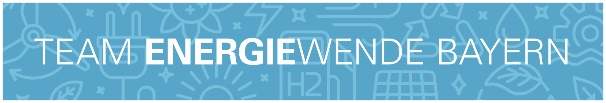 